Publicado en Madrid el 11/12/2018 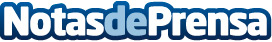 El servicio al cliente, clave del éxito de Plus500: el 37% de sus ingresos proviene de clientes habitualesLos clientes fieles a Plus500 (1-3 años) han logrado generar más de un tercio de los ingresos de la compañía durante el primer semestre del año. El 16% de los ingresos proviene de clientes con una permanencia de más de 3 años en la plataforma de tradingDatos de contacto:Plus500636566095Nota de prensa publicada en: https://www.notasdeprensa.es/el-servicio-al-cliente-clave-del-exito-de Categorias: Nacional Finanzas Marketing Emprendedores E-Commerce Software Recursos humanos Consumo Dispositivos móviles http://www.notasdeprensa.es